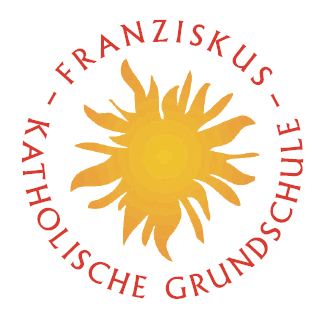 							STÄDTISCHE KATHOLISCHE GRUNDSCHULE							Cäsarstr.21, 50968 Köln-Bayenthal							Tel: 0221-2221014-10 							www.franziskusschule-koeln.deDu bist mir wertvoll											01.04.2022Liebe Eltern,welches Thema hatten wir in diesem Schuljahr eigentlich noch nicht?Diese Frage haben sich am Mittwochabend, nach der Bombennachricht, sicher viele von uns gestellt.Wir schauen positiv darauf und stellen fest:1. einen Schulausflug: Wir freuen uns auf das Orgelkonzert am letzten Schultag vor den Ferien und danken allen begleitenden Eltern.2. ein großes Fest: Die Vorbereitungen für den Spielezirkus laufen in vollem Gange. Das  Abschlussfest feiern wir  am 14. Mai. Die Vorstellungen finden um 11.00h und um 13.00h statt. Ein großes Dankeschön allen helfenden Eltern (sie werden es nicht bereuen )Wer noch unterstützen möchte, meldet sich bitte bei der Klassenleitung.Nicht OGS Kinder können während der Fortbildung/Nachbesprechungen betreut werden.Zeitrahmen:			Am Aufführungstag ist Schulpflicht, dafür haben wir einen zusätzlichen beweglichen Ferientag am 17.6.2022. Wann welches Kind auftritt, entscheidet sich erst während der Projektarbeit. 3. ein neues Schulhaus: Wir bekommen Platz zum Arbeiten, Spielen und Neues- Ausprobieren. Die Schulkonferenz wird in ihrer Sitzung am 4. Mai abschließende Vereinbarungen treffen und Sie im Anschluss über Einzelheiten informieren.Bevor wir am nächsten Freitag in die Osterferien gehen, werden wir eine „gemischte“ Woche erleben, in der die Maskenpflicht fällt und wir auf Freiwilligkeit setzen. Beim Singen werden wir das Tragen einer Maske verlangen, sodass Sie Ihrem Kind bitte weiterhin eine Maske mitgeben. Am Ende der Ferien bitten wir darum, am Samstag 23.4. und am Montag früh, 25.4., die Kinder zu testen. Dafür haben wir ausreichend Tests mitgegeben. Wer noch keine Tests bekommen hat, meldet sich bitte bei der Klassenleitung.Die Ferienzeit ist häufig die Zeit, in der man Muße zum Lesen hat. Stöbern Sie gerne in unserem Bücherschrank, suchen Sie etwas mit Ihrem Kind oder für sich selbst aus und stellen Sie bitte gelesene Kinderbücher für andere Kinder zur Verfügung. Vielen Dank!Herzliche GrüßeBarbara Goodworth, SLDatumUhrzeitWas passiert?10.5.2213.00h-18.00h hFortbildung11.5.,12.5., 13.5.8.30-13.30hProjekttage mit Nachbesprechung14.5.2211.00h/13.00hAufführungstag, 2 Vorstellungen